MATRẬN ĐỀ KIỂM TRA KHOA HỌC–LỚP 5KIỂM TRA ĐỊNH KÌ CUỐI NĂMEm hãy khoanh vào chữ cái trước ý đúng:Câu 1: Hỗn hợp nào dưới đây được gọi là dung dịch? (1 điểm)        A. Nước muối loãng.       C. Đường lẫn cát Gạo lẫn trấu.             D. Xi – măng trộn cátCâu 2: Chim và thú đều có bản năng gì trong quá trình nuôi con? (1đ)          A.     Nuôi con cho đến khi con của chúng đủ lông, đủ cánh và biết bay.B. Nuôi con cho đến khi con của chúng có thể tự đi kiếm ănC. Nuôi con bằng sữa cho đến khi con của chúng biết bay.D. Sinh con và nuôi con bằng sữa cho đến khi con của chúng có thể tự đi kiếm ăn.Câu 3: Theo em, đặc điểm nào là quan trọng nhất của nước sạch? (1 đ) A. Dễ uống.          B. Giúp nấu ăn ngon        C. Không mùi và không vị D.Giúp phòng tránh các bệnh về đường tiêu hóa, bệnh ngoài da…..Câu 4:  Tại sao phải bảo vệ môi trường ? (0,5 điểm)Bảo vệ môi trường là bảo vệ cuộc sống của chính con người.Bảo vệ môi trường là tăng thêm thu nhập cho gia đình.Bảo vệ môi trường là làm cho môi trường thêm đẹp.Câu 5: Điền chữ Đ vào ô trống trước ý đúng: (1 điểm)Cây xanh hấp thụ năng lượng mặt trời để sinh trưởng và phát triển.   Năng lượng mặt trời không có vai trò gì đối với sự sống của con người.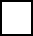   Năng lượng nước chảy được dùng để chiếu sáng, sưởi ấm, truyền tin, làm chất đốt,…..   Năng lượng chất đốt được dùng để đun nóng, thắp sáng, sản xuất điện..Câu 6: Môi trường tự nhiên đóng vai trò như thế nào đối với đời sống con người : ( 1 điểm)A. Cung cấp thức ăn, nước uống, khí thở, nơi vui chơi giải trí.B.	Cung cấp các tài nguyên thiên nhiên dùng trong sản xuất và đời sống.C.	Là nơi tiếp nhận những chất thải trong sinh hoạt, sản xuất và các hoạt động khác của con người.D.	Tất cả các ý trên.Câu 7: Nối nội dung ở cột A với nội dung ở cột B cho phù hợp (1 điểm)Câu 8: Hiện tượng tinh trùng kết hợp với trứng tạo thành hợp tử gọi là :(0,5 điểm)Thụ tinh                B. Thụ phấn                               C.Kết hợpCâu 9: Khi không khí bị ô nhiễm : (0,5 điểm)A.Gây hại cho sức khoẻ con ngưòiB. Có thể làm cho các động vật sống trong môi trường  đó phát triểnC. Không có ảnh hưởng đến con ngưòi.Câu 10 : Điền từ ngữ thích hợp vào chỗ chấm ( 1 điểm ) “Việc phá rừng ồ ạt đã làm cho:……………….…… bị thay đổi; lũ lụt, …………….………. xảy ra thường xuyên;Đất bị xói mòn trở nên …………………..………..Động vật và thực vật quý hiếm giảm dần, một số loài đã bị ……………..………….. và một số loài có nguy cơ bị tuyệt chủng.”Câu 11 : Năng lượng gió dùng để làm gì ( 1 điểm )........................................................................................................................................................................................................................................................................................................................................................................................................................................................................................Câu 12 : Em hãy nêu 2 ví dụ về sự biến đổi hoá học ? ( 1 điểm)......................................................................................................................................................................................................................................................................................................................................................................................................……………………………………………………………………………………..Đáp án và hướng dẫn giải môn Khoa học học kì 2 lớp 5Câu 5: Điền chữ Đ vào ô trống trước ý đúng: (1 điểm)Cây xanh hấp thụ năng lượng mặt trời để sinh trưởng và phát triển.Năng lượng chất đốt được dùng để đun nóng, thắp sáng, sản xuất điện, …Câu 7: Nối đúng mỗi ý được 0,5 điểm : (1 điểm)Câu 8: Điền đúng mỗi chỗ trồng được 0,5 điểm: (1 điểm)“Hiện tượng tinh trùng kết hợp với trứng tạo thành hợp tử gọi là sự thụ tinh. Hợp tử phân chia nhiều lần và phát triển thành cơ thể mới, mang những đặc tính của bố và mẹ.”Câu 10: Điền đúng mỗi chỗ trồng được 0,25 điểm: (1 điểm) “Việc phá rừng ồ ạt đã làm cho:Khí hậu bị thay đổi; lũ lụt, hạn hán xảy ra thường xuyên;Đất bị xói mòn trở nên bạc màu;Động vật và thực vật quý hiếm giảm dần, một số loài đã bị tuyệt chủng và một số loài có nguy cơ bị tuyệt chủng.”Câu 11: Năng lượng gió có thể dùng để chạy thuyền buồm, làm quay tua-bin của máy phát điện, … Câu 12: 2 ví dụ về sự biến đổi hóa học: Chưng đường trên ngọn lửa, đường cháy khét.Cho vôi sống vào nước tạo thành vôi tôi.Mạch kiến thức, kĩ năngSố câu và số điểmMức 1 + 2Mức 1 + 2Mức 3Mức 3Mức 4Mức 4TổngTổngMạch kiến thức, kĩ năngSố câu và số điểmTNTLTNTLTNTLTNTL1. Sự biến đổi của chấtSố câu11111. Sự biến đổi của chấtSố điểm1 đ1 đ1 đ1 đ2 . Sử dụng năng lượngSố câu11112 . Sử dụng năng lượngSố điểm1 đ1 đ1 đ1 đ3 . Sự sinh sản của thực vậtSố câu113 . Sự sinh sản của thực vậtSố điểm1 đ1 đ4 . Sự sinh sản của động vậtSố câu1124 . Sự sinh sản của động vậtSố điểm1 đ0,5 đ1,5 đ5 . Môi trường và tài nguyênSố câu11115 . Môi trường và tài nguyênSố điểm1 đ0,5 đ1 đ0,5 đ6 . Mối quan hệ giữa môi trường và con ngườiSố câu111216 . Mối quan hệ giữa môi trường và con ngườiSố điểm0,5 đ0,5 đ1 đ1 đ1 đTổng số câuTổng số câu6131293Tổng số điểmTổng số điểm5,5 điểm5,5 điểm2,5 điểm2,5 điểm2 điểm2 điểm10 điểm10 điểmHọ và tên :...................Lớp :………………ĐỀ KIỂM TRA CUỐI HỌC KỲ II – LỚP 5Môn : Khoa họcThời gian: 40 PhútAB1. Hiện tượng đầu nhuỵ nhận được những hạt phấn của nhị gọi là…a) Sự thụ tinh.2. Hiện tượng tế bào sinh dục đực ở đầu ống phấn kết hợp với tế bào sinh dục cái của noãn gọi là …b) Sự thụ phấn.Câu1234689Ý đúngABCADAAĐĐ